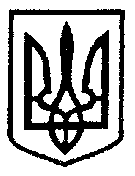 УКРАЇНАКОЛОДНЯНСЬКА ГІМНАЗІЯІРШАВСЬКОЇ МІСЬКОЇ РАДИ ЗАКАРПАТСЬКОЇ ОБЛАСТІ      НАКАЗ26.05.2023 року	   с.Загаття 	       № /оПро організоване завершення2022 – 2023 навчального рокуНа підставі нормативно-правових документів щодо закінчення 2022 – 2023 навчального року, а саме: Закону України «Про освіту»; Закону України «Про повну загальну середню освіту»; Закону України «Про внесення змін до деяких законів України щодо державних гарантій в умовах воєнного стану, надзвичайної ситуації або надзвичайного стану»; Закону України 2925-ІХ «Про внесення змін до деяких законів України щодо державної підсумкової атестації та вступної кампанії 2023 року», Порядку переведення учнів закладу загальної освіти на наступний рік навчання, затвердженого наказом МОН України від 14.07.2015 №762, наказу Міністерства освіти і науки України від 28 березня 2022 року №274 «Про деякі питання організації здобуття загальної середньої освіти та освітнього процесу в умовах воєнного стану в Україні», наказу МОН України від 11.01.2023 №19 «Про звільнення від проходження державної підсумкової атестації учнів, які завершують здобуття початкової та базової загальної освіти у 2022 /2023 навчальному році», наказу МОН України “Про затвердження методичних рекомендацій щодо окремих питань здобуття освіти в закладах загальної середньої освіти в умовах воєнного стану в Україні” №563 від 15.05.2023 року, інструктивно-методичних рекомендацій щодо організації освітнього процесу та викладання навчальних предметів у закладах загальної середньої освіти у 2022/2023 навчальному році, відповідно до рішення педагогічної ради від 06.04.2023 р. протокол №07НАКАЗУЮ:Завершити 2022/2023 навчальний рік у  Колоднянській гімназії 30 червня 2023 року, навчальний процес за класно-урочною системою – 02 червня 2023 року.Педагогічним працівникам:2.1. Забезпечити виконання навчальних планів та програм з предметів інваріантної та варіативної складової навчального плану  освітньої програми закладу освіти на 2022 – 2023 н. р.До 02.06.20232.2. Провести семестрове та річне оцінювання  результатів навчання здобувачів освіти, застосовуючи гнучкий та диференційований підхід до кожного учня, залежно від ситуації.		До 02.06.20232.2.1. Здійснити семестрове оцінювання за результатами тематичного оцінювання; поточного оцінювання, отриманого учнями під час очного, змішаного і дистанційного навчання; підсумкового оцінювання за семестр. Під час семестрового  оцінювання зараховувати всі оцінки, які отримав учень (учениця) упродовж цього семестру (незалежно від форми здобуття освіти), зокрема отримані в закладі освіти за місцем тимчасового перебування в Україні чи за її межами.До 02.06.20232.2.2. Здійснити семестрове оцінювання результатів навчання учнів, які одночасно здобувають освіту в закладах освіти країни перебування та України, із тих предметів, які вивчаються в закордонній школі і відповідають предметам української типової освітньої програми, на підставі результатів, отриманих у закордонній школі, з переведенням у 12-бальну систему оцінювання.До 02.06.20232.2.3. Оцінити з використанням технологій дистанційного навчання предмети, які діти не вивчали в школі країни перебування (українська, мова, українська література, історія України, географія України, захист України, правознавство).До 02.06.20232.2.4. Здійснити річне оцінювання результатів навчальних досягнень учнів на основі семестрових або скоригованих семестрових оцінок з урахуванням динаміки особистих результатів навчання учня (учениці) з предмета та сформованості у нього (неї) уміння застосовувати набуті знання.До 09.06.20232.3. Завершити оформлення шкільної документації.До 09.06.20232.4. Підготувати звіти про виконання навчальних планів і програм та результати навчальних досягнень учнів з кожного предмету і в кожному класі та подати їх заступникам директора з навчально-виховної роботи.До 14.06.20232.5. Проаналізувати результати навчальних досягнень учнів з метою виявлення прогалин та навчальних втрат та спланувати корекційну роботу щодо виправлення ситуації на канікулярний час.До 12.06.20232.6. Врахувати потребу учнів 9класів щодо подолання освітніх втрат і розривів та провести поглиблення та систематизацію знань шляхом проведення індивідуальних та групових консультацій.До 30.06.2023Класним керівникам 1 – 9-х класів:3.1. Завершити оформлення шкільної документації, зокрема заповнення класних журналів, оформлення свідоцтв досягнень, табелів навчальних досягнень, особових справ учнів.До 15.06.20233.2. Підготувати свідоцтва досягнень, табелі навчальних досягнень, документів про освіту учнів класу..До 12.06.20233.3. Звірити інформацію щодо нагородження учнів класу грамотами,  подати інформацію щодо нагородження похвальними  листами.До 09.06.20233.4. Провести інструктажі з техніки безпеки для учнів під час літніх канікул та зареєструвати його у класному журналі у розділі V «Облік проведення бесід, інструктажів, заходів з безпеки життєдіяльності».До 09.06.20233.5. Надати підсумкові звіти про рух та успішність учнів класу за 2022 – 2023 н. р. заступнику директора з навчально-виховної роботи Жуковій Н.В.До 12.06.20233.6. Звірити інформацію про учнів класу в електронній базі даних “Курс ШКОЛА”.До 16.06.2023Адміністрації закладу:4.1. Забезпечити права учнів на продовження здобуття освіти, зокрема, учнів 1-8-х класів перевести на наступний рік навчання в установленому порядку:4.1.1. Учням 1-3, 5-8 класів видати свідоцтва (табелі) досягнень та перевести на наступний рік навчання.До 30.06.20234.1.2. Учням 4-х класів видати свідоцтва досягнень та свідоцтва про початкову освіту і перевести на наступний рік навчання.До 30.06.20234.1.3. Учням 9-х класів видати свідоцтва про базову середню освіту 15.06 2023 року  та випустити з гімназії.4.3. Здійснити персональний контроль за нагородженням  учнів похвальними  листами відповідно до чинного законодавства.До 30.06.20234.5. Здійснити видачу та облік документів про початкову освіту, базову середню освіту відповідно до чинного законодавства.До 30.06.2023Заступнику директора з навчально-виховної роботи Жуковій Н.В.:5.1. Здійснити перевірку дотримання та виконання державних стандартів загальної середньої освіти, навчальних планів та програм в усіх класах з  предметів інваріантної та варіативної складової навчального плану та аналіз рівня засвоєння учнями навчального матеріалу на основі записів у журналах та звітів вчителів-предметників і підготувати аналітичні довідки.До 30.06.20235.2. Здійснити перевірку стану ведення шкільної документації та видати наказ за підсумками перевірки.До 30.06.20235.3.Проаналізувати звіти про рух та навчальні досягнення здобувачів освіти за результатами річного оцінювання за 2022 – 2023 н. р.До 30.06.20235.4.Видати наказ про підсумки методичної роботи закладу за 2022 – 2023 н. р. та оприлюднити на сайті школи.До 30.06.20235.5. Організувати свята останнього дзвоника та видачі освітніх документів з врахуванням безпекової ситуації та умов воєнного стану.5.6. Забезпечити виконання заходів з охорони життя та здоров’я дітей під час проведення  урочистих заходів.6.Бібліотекарю Халус М.В. скласти та подати на  затвердження графік здачі підручників учнями закладу.До 05.06.2023Відповідальній за веб-сат  розмістити даний наказ на сайті школи.До 31.05.2023Контроль за виконанням наказу залишаю за собою.Директор                                                                                        Наталія ЛЕНДЄЛЗ наказом ознайомлені: